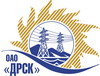 Открытое акционерное общество«Дальневосточная распределительная сетевая  компания»ПРОТОКОЛрассмотрения  заявок участников ПРЕДМЕТ ЗАКУПКИ: право заключения договора на выполнение работ: «Капремонт ВЛ-6 кВ  Ф.23 ПС Бурейск, ВЛ-0,4 кВ п. Новобурейский» для нужд филиала «Амурские электрические сети (закупка 422, раздел 1.1 ГКПЗ 2013 г. ОЗП ЭТП)Плановая стоимость: 3 105 000,0 руб. без НДС. Приказ о проведении закупки от 02.04.2013 № 134.	ПРИСУТСТВОВАЛИ: постоянно действующая Закупочная комиссия 2-го уровня.ВОПРОСЫ, ВЫНОСИМЫЕ НА РАССМОТРЕНИЕ ЗАКУПОЧНОЙ КОМИССИИ: Об отклонении предложения ООО «Сириус-М» г. Благовещенск.О признании предложений соответствующими условиям закупки.О предварительной ранжировке предложений.О проведении переторжки.ВОПРОС 1 «Об отклонении предложения ООО «Сириус-М» г. БлаговещенскРАССМАТРИВАЕМЫЕ ДОКУМЕНТЫ:Протокол процедуры вскрытия конвертов с заявками участников.Сводное заключение экспертов Челышевой Т.В. и  Голота М.Н.Предложение участника.ОТМЕТИЛИ:Заявка ООО «Сириус-М» содержит достаточные для ее отклонения причины, заключающиеся в несоответствии заявки требованиям извещения о закупке и Закупочной документации, а именно:Участник не предоставил полный перечень документов в соответствии с п. 4.1.18. В составе заявки участника отсутствуют следующие документы: пункт 4.1.18 подпункт 2 (техническое предложение), подпункты 10.6 – 10.15 (в том числе свидетельство, выданное СРО), подпункты 11, 13, 14. Цена заявки участника 2 800 000,00 руб. без НДС (3 304 000,0 руб. с НДС).ВОПРОС 2 «О признании предложений соответствующими условиям закупки»РАССМАТРИВАЕМЫЕ ДОКУМЕНТЫ:Протокол процедуры вскрытия конвертов с заявками участников.Сводное заключение экспертов Челышевой Т.В. и  Голота М.Н.Предложения участников.ОТМЕТИЛИ:Предложения участников ООО "Системы и Сети" г. Благовещенск, ОАО "Дальтехэнерго" г. Владивосток, ООО ФСК «Энергосоюз" г. Благовещенск признаются удовлетворяющими по существу условиям закупки. Предлагается принять данные предложения к дальнейшему рассмотрению.Предложения ООО «АСЭЭС» г. Благовещенск и ООО «Амур-ЭП» г. Хабаровск в электронный сейф Организатора не поступили.ВОПРОС 3 «О предварительной ранжировке предложений»РАССМАТРИВАЕМЫЕ ДОКУМЕНТЫ:Протокол процедуры вскрытия конвертов с заявками участников.Сводное заключение экспертов Челышевой Т.В. и  Голота М.Н.Предложения участников.ОТМЕТИЛИ:В соответствии с требованиями и условиями, предусмотренными извещением о закупке и Закупочной документацией, предлагается предварительно ранжировать предложения следующим образом:1 место: ООО "Системы и Сети" г. Благовещенск с ценой 2 495 000,00 руб.  без НДС (2 944 100,0 руб. с НДС). В цену включены все налоги и обязательные платежи, все скидки. Срок выполнения: с 01.08.2013 г. по 30.09.2013 г. Условия оплаты: без аванса, текущие платежи выплачиваются в течение 30 (тридцати) дней следующих за месяцем в котором выполнены работы, после подписания справки о стоимости выполненных работ КС-3. Гарантия на работы 24 месяца. Гарантия на материалы 36 месяцев. Предложение имеет статус оферты и действует до  31.07.2013 г.2 место: ОАО "Дальтехэнерго" г. Владивосток с ценой 2 500 000,00 руб. без НДС (2 950 000,0 руб. с НДС). В цену включены все налоги и обязательные платежи, все скидки. Срок выполнения: с 01.08.2013 г. по 30.09.2013 г.  Условия оплаты: без аванса, текущие платежи выплачиваются в течение 30 (тридцати) дней следующих за месяцем в котором выполнены работы, после подписания справки о стоимости выполненных работ КС-3. Гарантия на выполненные работы  24 месяца. Предложение имеет статус оферты и действует до  05.07.2013 г.3 место: ООО ФСК «Энергосоюз" г. Благовещенск с ценой 2 650 000,00 руб. без НДС (3 127 000,0 руб. с НДС) В цену включены все налоги и обязательные платежи, все скидки. Срок выполнения: с 01.08.2013 г. по 30.09.2013 г. Условия оплаты: без аванса, текущие платежи выплачиваются в течение 30 (тридцати) дней следующих за месяцем в котором выполнены работы, после подписания справки о стоимости выполненных работ КС-3. Гарантия на работы 24 месяца. Гарантия на материалы 36 месяцев. Предложение имеет статус оферты и действует в течение 65 дней с даты вскрытия конвертов.ВОПРОС 4 «О Проведении переторжки»ОТМЕТИЛИ:Учитывая результаты экспертизы предложений Участников закупки, Закупочная комиссия полагает целесообразным проведение переторжки.РЕШИЛИ:Отклонить заявку ООО «Сириус-М» г. Благовещенск поскольку выявленные несоответствия являются существенными и достаточными для отклонения заявки от дальнейшего участия в Закупочной процедуре. Признать предложения ООО "Системы и Сети" г. Благовещенск, ОАО "Дальтехэнерго" г. Владивосток, ООО ФСК «Энергосоюз" г. Благовещенск соответствующими условиям закупки. Утвердить предварительную ранжировку предложений 1 место ООО "Системы и Сети" г. Благовещенск место ОАО "Дальтехэнерго" г. Владивосток3 место  ООО ФСК «Энергосоюз" г. Благовещенск Провести переторжку.Пригласить к участию в переторжке следующих участников: ООО "Системы и Сети" г. Благовещенск, ОАО "Дальтехэнерго" г. Владивосток, ООО ФСК «Энергосоюз" г. БлаговещенскОпределить форму переторжки: заочная.Назначить переторжку на 29.05.2013 в 16:00 благовещенского времени.Место проведения переторжки: ЭТП www.b2b-energo.ru Техническому секретарю Закупочной комиссии уведомить участников, приглашенных к участию в переторжке о принятом комиссией решении.И.о. ответственного секретаря Закупочной комиссии 2 уровня                        Т.В.Челышева    Технический секретарь Закупочной комиссии 2 уровня                                    О.В.Чувашова            № 303/УР-Рг. Благовещенск28 мая 2013 г.